Sungkit YipResearch Fellow, Institute of Physics, Academia Sinica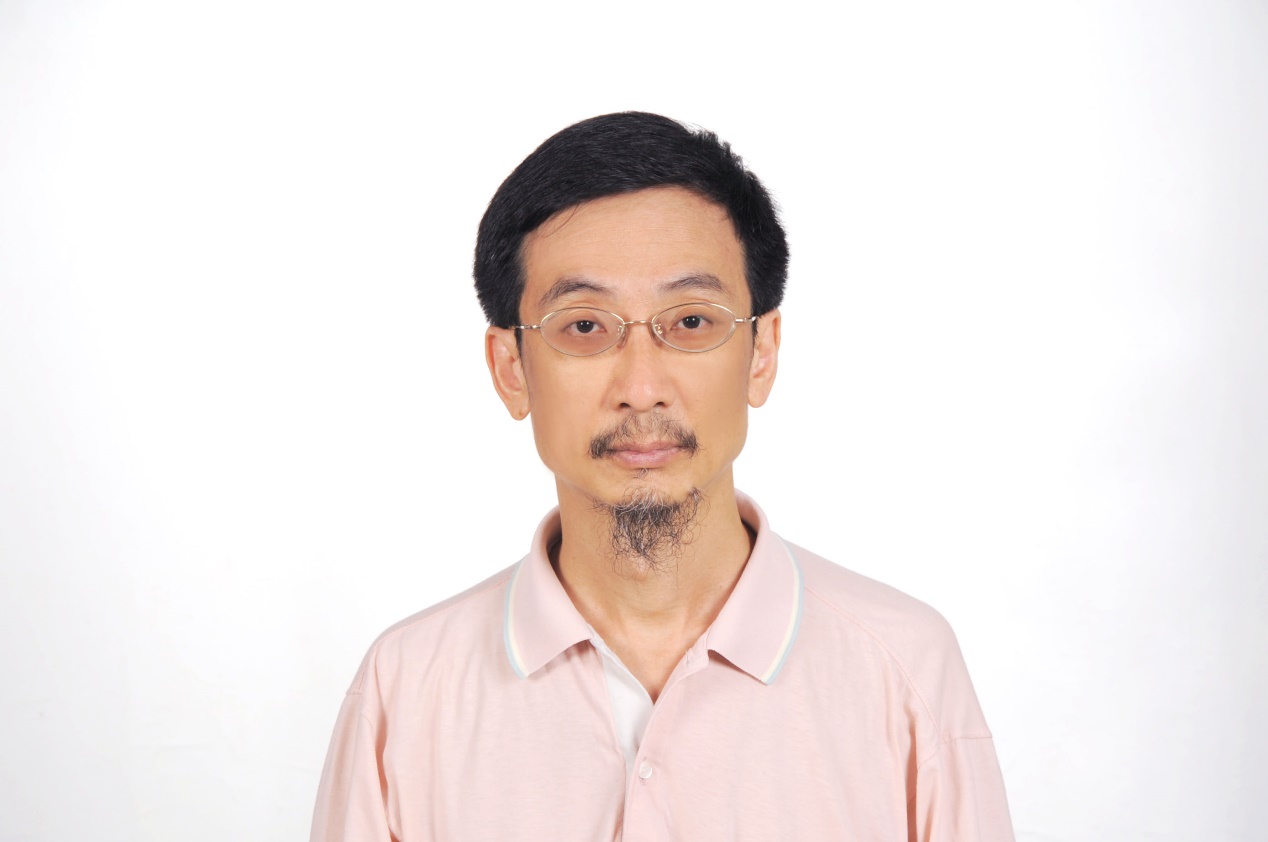 Honors and Awards:2002   Outstanding Research Award, National Science Council, Taiwan2003   Fellow, Physical Society of Republic of China (Taiwan).2008   Academic Award, Ministry of Education, Taiwan 2010   Outstanding Referee, the American Physical SocietyTime：2021/01/28 11:00-12:00Location：Title：Multicomponent Superconductors     Multicomponent Superconductors       Sungkit Yip  Institute of Physics, Institute of Atomic and Molecular Sciences,Academia Sinica, Taiwan;andNational Center for Theoretical Sciences, Hsinchu, Taiwan. I shall introduce superconductors and superfluids with internal degrees of freedom.  A well-established example is superfluid 3He.  Similar physics have been considered in “unconventional” superconductors (or rather superconductors with reduced symmetry), and more recently Bose-Einstein condensates with spin.  I shall explain how these systems are different from their conventional or spinless counterparts.  I shall in particular elaborate some of these points through our own work on doped Bi2Se3, which has been proposed to be a nematic superconductor.   